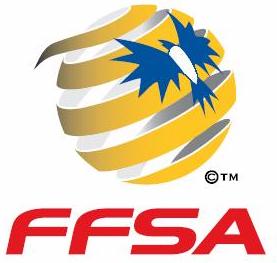 GROUND STEWARD INCIDENT REPORT FORMName of Ground Steward: Name of Club: Date of Game: 	Venue of Game: Competition:				___________________________________________________________Details of the IncidentPlease outline the details of the incident. Please ensure that you provide specific details relating to the incident that you are reporting including the nature of the incident, who was involved in the incident, please provide names if known, any action that you took prior to the incident or at the time of the incident and if any action was taken by the match officials or any other club officials. Please attach additional pages if required.This report must be submitted within 48 hours of the incident occurring.  Received by:					Date:			 Action to be Taken:		FFSA Office Use Only